О внесении изменений в Постановление администрации города Канска от 20.12.2011 № 2524В соответствии со статьей 179 Бюджетного кодекса Российской Федерации,на основании «Положения об Отделе культуры администрации города Канска», утвержденного Решением Канского городского Совета депутатов от 16.11.2012 № 43-222, Протокола заседания комиссии по вопросам разработки долгосрочных целевых программ и контролю за реализацией долгосрочных целевых программ от 29.03.2013 г., руководствуясь статьями 30, 35 Устава города Канска, ПОСТАНОВЛЯЮ:1. Внести в постановление администрации г. Канска от 20.12.2011 № 2524 «Об утверждении долгосрочной городской целевой программы «Организация культурно-массовых мероприятий в городе Канске» на 2012-2014 годы»следующие изменения:по тексту программы слова «Муниципальное казенное учреждение  «Централизованная бухгалтерия по ведению бухгалтерского учета в сфере культуры» заменить словами «Отдел культуры администрации г. Канска», слова «МКУ «ЦБК» заменить словами «Отдел культуры».	2. Главному специалисту по работе со средствами массовой информации Отдела культуры администрации г. Канска (Н.И. Никонова) опубликовать настоящее постановление в газете «Официальный Канск», разместить на официальном сайте муниципального образования город Канск в сети Интернет.	3. Контроль за исполнением настоящего постановления  возложить на заместителя главы города по социальной политике Н.И. Князеву, заместителя главы города по вопросам экономики и инвестициям Н.В. Кадач.4. Постановление вступает в силу со дня подписания и распространяется на правоотношения, возникшие с 09.01.2013 г.Глава города Канска                                                                      Н.Н. Качан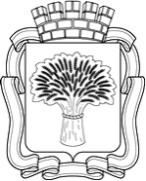 Российская ФедерацияАдминистрация города Канска
Красноярского краяПОСТАНОВЛЕНИЕРоссийская ФедерацияАдминистрация города Канска
Красноярского краяПОСТАНОВЛЕНИЕРоссийская ФедерацияАдминистрация города Канска
Красноярского краяПОСТАНОВЛЕНИЕРоссийская ФедерацияАдминистрация города Канска
Красноярского краяПОСТАНОВЛЕНИЕ15.04.2013 г.№484